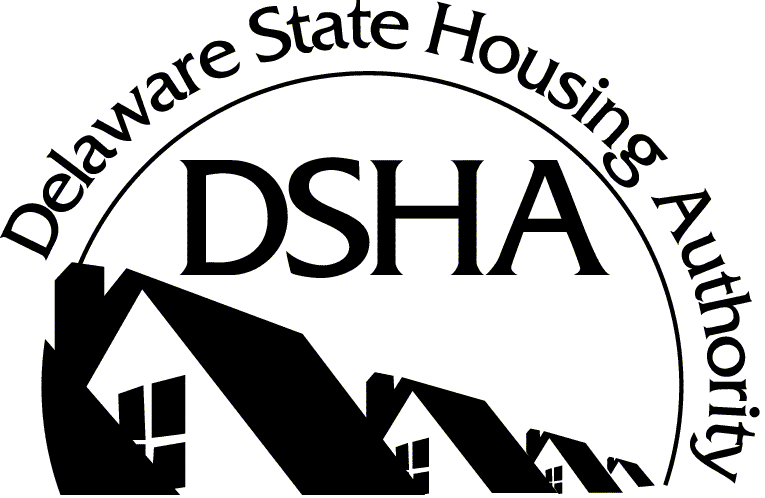 Funding Applications Accepted       January 18, 2022 through February 4, 2022 Applications must be received by 3 pm on Friday, February 4, 2022.  No late applications will be considered for review.Application information must be provided electronically at AppDocs@destatehousing.com  with the subject line: “Supplemental Funding Homeownership Production – Name of Nonprofit”.  Multiple emails should also be identified as “1 of x”, “2 of x”, etc.Information on application materials may be found at http://destatehousing.com/Developers/dv_hdf.phpFunding Applications Accepted       January 18, 2022 through February 4, 2022 Applications must be received by 3 pm on Friday, February 4, 2022.  No late applications will be considered for review.Application information must be provided electronically at AppDocs@destatehousing.com  with the subject line: “Supplemental Funding Homeownership Production – Name of Nonprofit”.  Multiple emails should also be identified as “1 of x”, “2 of x”, etc.Information on application materials may be found at http://destatehousing.com/Developers/dv_hdf.phpPurposeDSHA recognizes that unprecedented increases in construction material and labor costs have created financing gaps in homeownership production programs statewide. Eligible ApplicantsPriority -  Nonprofit developers with homeownership production programs, funded in whole or in part by the Housing Development Fund (HDF), that began during the period January 1, 2020 through June 30, 2021.  Nonprofit developers of homeownership units, regardless of funding source, with projects that began construction during the period January 1, 2020 through June 30, 2021.Nonprofit homeownership production programs, regardless of funding source, with new homeownership units sold during the same period, regardless of when construction started.  Nonprofits who have never received funding from DSHA will need to provide organizational documents and other background information.  Please see Application Information document.Funding 
Set AsidesDSHA is offering an additional $3 million in funding for nonprofits whose homeownership production programs are facing a funding gap.Applicants will be reimbursed for documented cost increases up to $35,000 per unitNonprofits will be limited to $350,000 in reimbursement for all affected unitsApplication ProcessEligible applicants will submit narrative explanation of the increased construction costs with appropriate documentation of the cost increasescomparison of Total Construction Costs at the start of construction and at completioncomparison of Sources at the start of construction and at completionEligible ExpensesConstruction hard costsIncreases to third-party contractors in lieu of volunteer hours, where applicableIncreased costs of borrowing may be submitted for consideration, on a case-by-case basisIneligible ExpensesNonprofit administrative costsNonprofit employee labor costsProgram ContactsDawn Favors Jopp, Community Development Manager
Dawn@destatehousing.com or 302-739-0246